     My   name   is   Andrew  and  I  am  12  years   old.   I  am  quite  tall  for   my   age  (1.55 cm tall) and well-built. I have    got   brown   eyes,  brown   hair   and a round   normal   nose.  I’ m not   very   fat .     I am funny   , polite with old ladies    and quite  courageous . I am a funny,  happy person too, because  I always tell jokes  to  my friends.     My  favourite sport is  basketball  and my  favourite player is   Lebron James.  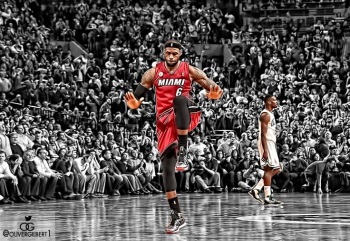 Konstadinos A.  is my friend and  we  go to the  same  basketball Academy. Our team is called “ AIOLOS”. 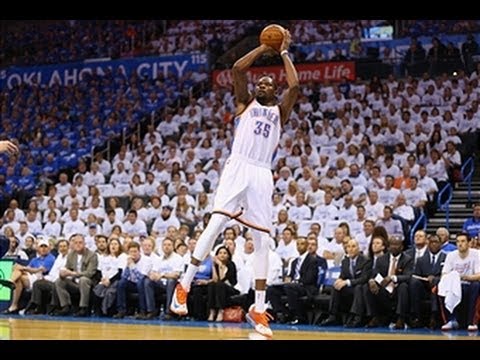 